September 27, 2018Docket No. A-2018-3003259Utility Code: 310183MICHELLE PAINTERSPRINT COMMUNICATIONS COMPANY LP12502 SUNRISE VALLEY DRIVERESTON VA  20196RE:  Application of Sprint Communications Company L.P. for Approval of a General Rule Indirect Change in Control from Softbank Group Corp. to T-Mobile US, Inc.Dear Ms. Painter:	The above-captioned joint application was filed with the Commission on July 6, 2018.  To assist the Commission in conducting the review of the proposed General Rule Indirect Change in Control, please respond with the information requested in Attachment 2.  In addition to the hard-copy filing directions below, please also email the information to maboyle@pa.gov.	Please forward the information to the Secretary of the Commission at the address listed below within ten (10) days of the date of this letter.Rosemary Chiavetta, SecretaryPennsylvania Public Utility Commission400 North StreetHarrisburg, PA 17120Make sure to reference Docket No. A-2018-3003259 when filing your response.  Please note that some responses may be e-filed to your case; see the Commission’s website at http://www.puc.pa.gov/efiling/default.aspx for information on e-filing.  A list of document types that may be e-filed can be found on the Commission’s website at http://www.puc.pa.gov/efiling/DocTypes.aspx.Your answers should be verified per 52 Pa Code § 1.36.  Accordingly, you must provide the following statement with your responses:I, ________________, hereby state that the facts set forth above are true and correct to the best of my knowledge, information and belief, and that I expect to be able to prove the same at a hearing held in this matter.  I understand that the statements herein are made subject to the penalties of 18 Pa. C.S. § 4904 (relating to unsworn falsification to authorities).		The blank should be filled in with the name of the appropriate company representative, and the signature of that representative should follow the statement.	If you have any questions on this matter, please contact Marissa Boyle, Bureau of Technical Utility Services, at maboyle@pa.gov, or (717) 787-7237.							Sincerely,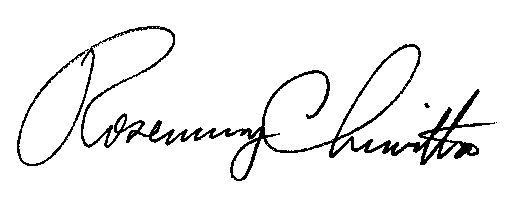 							Rosemary Chiavetta							SecretaryEnclosure – Attachment 2Attachment 2:Staff Inquiries for Review of Transactionsunder 52 Pa. Code §§ 63.321-63.325What wholesale telecommunications services is Sprint providing today and what, if any, wholesale telecommunications services will Sprint be providing independent of technology (IP, Wireless, Fixed Wireless, G5) after the proposed merger?2.	What, if any, telecommunications service, wholesale or retail, will Sprint provide using IP or VoIP in the near and intermediate future in PA after the merger?3.	What, if any, number or percentage of revenues from Sprint operations come from PA before the merger?4.	What, if any, number or percentage of synergy savings stated in the filing arising from the proposed merger will come from Sprint operations within Pennsylvania? 5.	What, if any, number or percentage of synergy savings identified in the filing will be dedicated in Pennsylvania to deploy the G5 rural broadband network benefit identified in filing documents and in presentations to the PA Public Utility Commissioners as one of the PA-specific benefits from the merger?  If known, please identify where the G5 rural broadband network benefit will be deployed.6.	If there is no planned deployment of the G5 rural broadband network in Pennsylvania please explain why not.